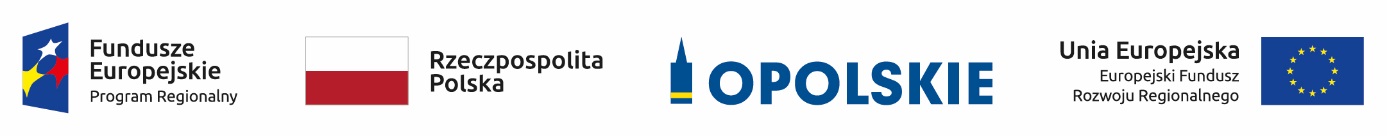  Lista ocenionych projektów złożonych w ramach naboru do poddziałania 3.2.1 Efektywność energetyczna 
w budynkach publicznych dla Subregionu Brzeskiego  RPO WO 2014-2020 
   Źródło: Opracowanie własne na podstawie uchwały ZWO nr 2374/2020 z dnia 16 marca 2020 r. w sprawie rozstrzygnięcia konkursu Nr RPOP.03.02.01-IZ.00-16-003/19 w ramach Regionalnego Programu Operacyjnego Województwa Opolskiego na lata 2014-2020, Osi priorytetowej III Gospodarka niskoemisyjna, Poddziałanie 3.2.1. Efektywność energetyczna 
w budynkach publicznych dla Subregionu BrzeskiegoLp.Nr wnioskuTytuł projektuNazwa wnioskodawcyKwota wnioskowanego dofinansowania[PLN]Koszt całkowity projektu[PLN]Wynik oceny[%]Status projektu1RPOP.03.02.01-16-0016/19Termomodernizacja budynków użyteczności publicznej Powiatu Brzeskiego z wykorzystaniem odnawialnych źródeł energii – Zespół Szkół Budowlanych 
w Brzegu oraz Zakład Opiekuńczo-Leczniczy w BrzeguPowiat Brzeski2 629 448,743 328 416,1467,19Wybrany 
do dofinansowania